ПРОЕКТ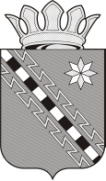 АДМИНИСТРАЦИЯ МАЛОВИШЕРСКОГО МУНИЦИПАЛЬНОГО РАЙОНАНОВГОРОДСКОЙ ОБЛАСТИПОСТАНОВЛЕНИЕг. Малая ВишераВ соответствии со статьей 78 Бюджетного кодекса Российской Федерации, Указом Губернатора Новгородской области от 11.10.2022 № 584 «О мерах поддержки граждан, призванных на военную службу по мобилизации, граждан, заключивших контракт о прохождении военной службы, граждан, заключивших контракт о добровольном содействии в выполнении задач, возложенных на Вооруженные Силы Российской Федерации, сотрудников, находящихся в служебной командировке в зоне действия специальной военной операции, и членов их семей»,ПОСТАНОВЛЯЮ:1. Утвердить прилагаемый Порядок предоставления субсидии  на возмещение затрат юридическим лицам (за исключением государственных (муниципальных) учреждений) и индивидуальным предпринимателям на организацию обеспечения твердым топливом (дровами) семей граждан, призванных на военную службу по мобилизации, граждан, заключивших контракт о добровольном содействии в выполнении задач, возложенных на Вооруженные Силы Российской Федерации, сотрудников, находящихся в служебной командировке в зоне действия специальной военной операции, проживающих в жилых помещениях с печным отоплением.2. Опубликовать постановление в бюллетене «Возрождение». Глава администрации                                             Н.А.МасловПроект подготовила: Шалагина Татьяна ВикторовнаСогласовано:Заведующая юридическим отделом                             Е.В.ФилимоноваУТВЕРЖДЕНпостановлением Администрации	муниципального района  Новгородской области		   от ______________ № ___ПОРЯДОКпредоставления субсидии  на возмещение затрат  юридическим лицам (за исключением государственных (муниципальных) учреждений) и индивидуальным предпринимателям на организацию обеспечения твердым топливом (дровами) семей граждан, призванных на военную службу по мобилизации, граждан, заключивших контракт о добровольном содействии в выполнении задач, возложенных на Вооруженные Силы Российской Федерации, сотрудников, находящихся в служебной командировке в зоне действия специальной военной операции, проживающих в жилых помещениях с печным отоплением1. Настоящий Порядок регламентирует процедуру предоставления субсидии  на возмещение затрат  юридическим лицам (за исключением государственных (муниципальных) учреждений) и индивидуальным предпринимателям на организацию обеспечения твердым топливом (дровами) членов семей граждан (в соответствии с Семейным кодексом Российской Федерации), призванных на военную службу по мобилизации в соответствии с Указом Президента Российской Федерации от 21 сентября 2022 года № 647 «Об объявлении частичной мобилизации в Российской Федерации» (далее гражданин, призванный на военную службу по мобилизации), граждан, заключивших контракт о добровольном содействии в выполнении задач, возложенных на Вооруженные Силы Российской Федерации (далее гражданин, заключивший контракт о добровольном содействии), сотрудников органов внутренних дел, органов федеральной службы безопасности, федерального органа исполнительной власти в области предотвращения чрезвычайных ситуаций и ликвидации последствий стихийных бедствий, войск национальной гвардии Российской Федерации, Следственного комитета Российской Федерации, органов прокуратуры Российской Федерации, органов уголовно-исполнительной системы, органов принудительного исполнения Российской Федерации, находящихся в служебной командировке в зоне действия специальной военной операции на территориях Украины, Донецкой Народной Республики и Луганской Народной Республики начиная с 24 февраля 2022 года и приграничных территориях субъектов Российской Федерации, прилегающих к районам проведения специальной военной операции (далее сотрудник, находящийся в служебной командировке), проживающих в жилых помещениях с печным отоплением (далее Порядок), критерии отбора получателей субсидий, имеющих право на получение субсидий; цели, условия и порядок предоставления субсидий; контроль за использованием субсидии; порядок возврата субсидий в случае нарушения условий, установленных при их предоставлении.2. В настоящем Порядке используются следующие понятия:соглашение о предоставлении субсидии – соглашение сторон, заключённое между Администрацией муниципального района Новгородской области и получателем субсидии, в котором включены обязательство получателя субсидии на организацию обеспечения твердым топливом (дровами) членов семей граждан, призванных на военную службу по мобилизации, граждан, заключивших контракт о добровольном содействии в выполнении задач, возложенных на Вооруженные Силы Российской Федерации, сотрудников, находящихся в служебной командировке в зоне действия специальной военной операции, проживающих в жилых помещениях с печным отоплением;заявитель – юридические лица (за исключением государственных (муниципальных) учреждений) и индивидуальные предприниматели, зарегистрированные на территории Новгородской области (далее юридические лица и индивидуальные предприниматели), подавшие пакет документов в соответствии с настоящим Порядком;получатели субсидии – юридические лица и индивидуальные предприниматели, которые заключили соглашение в соответствии с настоящим Порядком, и получают субсидию;субсидия – целевые денежные средства, предоставляемые из бюджета Маловишерского муниципального района Новгородской области на возмещение затрат юридическим лицам и индивидуальным предпринимателям на организацию обеспечения твердым топливом (дровами) членов семей граждан, призванных на военную службу по мобилизации, граждан, заключивших контракт о добровольном содействии в выполнении задач, возложенных на Вооруженные Силы Российской Федерации, сотрудников, находящихся в служебной командировке в зоне действия специальной военной операции, проживающих в жилых помещениях с печным отоплением;комиссия по проведению отбора юридических лиц и индивидуальных предпринимателей (далее комиссия) – коллегиальный орган, формируемый Администрацией муниципального района Новгородской области для рассмотрения вопросов о признании заявителей получателями субсидии либо об отказе в признании получателями субсидии.3. Целью предоставления субсидии является обеспечение твердым топливом (дровами) членов семей граждан, призванных на военную службу по мобилизации, граждан, заключивших контракт о добровольном содействии в выполнении задач, возложенных на Вооруженные Силы Российской Федерации, сотрудников, находящихся в служебной командировке в зоне действия специальной военной операции, проживающих в жилых помещениях с печным отоплением.4. Предоставление субсидий осуществляется за счет средств, предусмотренных на эти цели в бюджете Маловишерского муниципального района Новгородской области (далее бюджет муниципального района).Главным распорядителем средств бюджета, выделяемых на предоставление субсидий, является Администрация муниципального района Новгородской области (далее Администрация муниципального района).5. Субсидии предоставляются в пределах бюджетных ассигнований, предусмотренных в бюджете муниципального района на соответствующий финансовый год и плановый период, утвержденном решением Думы Маловишерского муниципального района Новгородской области.6. Субсидия предоставляется юридическим лицам и индивидуальным предпринимателям, в отношении которых в установленном порядке принято решение Комиссии о признании получателем субсидии.Состав Комиссии утверждается постановлением Администрации муниципального района. 7. Отбор юридических лиц и индивидуальных предпринимателей, взявшим на себя обязательства по организации обеспечения твердым топливом (дровами) членов семей граждан, призванных на военную службу по мобилизации, граждан, заключивших контракт о добровольном содействии в выполнении задач, возложенных на Вооруженные Силы Российской Федерации, сотрудников, находящихся в служебной командировке в зоне действия специальной военной операции, проживающих в жилых помещениях с печным отоплением, посредством запроса предложений в соответствии с настоящим Порядком на основании заявок на участие в отборе (далее заявка).Администрации муниципального района не позднее чем за 3 календарных дня до дня истечения срока представления документов заявителем для участия в отборе обеспечивает размещение на едином портале бюджетной системы Российской Федерации (далее единый портал), а также на официальном сайте Администрации муниципального района в информационно-телекоммуникационной сети «Интернет» объявления о проведении отбора.В объявлении о проведении отбора указываются:сроки проведения отбора;дата начала подачи или окончания приема заявок участников отбора;наименование, место нахождения, почтовый адрес, адрес электронной почты главного распорядителя;результаты предоставления субсидии;доменное имя и (или) сетевой адрес, и (или) указатели страниц официального сайта Администрации муниципального района  в информационно-телекоммуникационной сети «Интернет», на котором размещается информация о проведение отбора;требования к участникам отбора в соответствии с пунктом 10 настоящего Порядка и перечень документов, указанный в пункте  11 настоящего Порядка, представляемых участниками отбора для подтверждения их соответствия указанным требованиям;порядок подачи заявок участниками отбора и требования, предъявляемые к форме и содержанию заявок, подаваемых участниками отбора;порядок отзыва заявок участников отбора, порядок возврата заявок участников отбора, определяющий, в том числе основания для возврата заявок участников отбора, порядок внесения изменений в заявки участников отбора;правила рассмотрения и оценки заявок участников отбора;порядок предоставления участникам отбора разъяснений положений объявления о проведении отбора, дата начала и окончания срока такого предоставления;срок, в течение которого победители отбора должны подписать соглашение о предоставлении субсидии (далее соглашение);условия признания победителя отбора уклонившимся от заключения соглашения;дата размещения результатов отбора на единый портал в информационно-телекоммуникационной сети «Интернет», а также на официальном сайте Администрации муниципального района в информационно-телекоммуникационной сети «Интернет».8. Заявитель для участия в отборе (заявитель) представляет в Администрацию муниципального района документы согласно пункту 11 настоящего Порядка в сроки указанные в объявлении. 9. Заявитель на дату не ранее чем за 30 календарных дней до дня подачи заявки и документов, предусмотренных пунктом 10 настоящего Порядка, должен соответствовать следующим требованиям:заявитель зарегистрирован и осуществляет хозяйственную деятельность на территории муниципального района Новгородской области;заявитель не должен находиться в реестре недобросовестных поставщиков (подрядчиков, исполнителей) в связи с отказом от исполнения заключенных государственных (муниципальных) контрактов о поставке товаров, выполнении работ, оказании услуг по причине введения политических или экономических санкций иностранными государствами, совершающими недружественные действия в отношении Российской Федерации, граждан Российской Федерации или российских юридических лиц, и (или) введением иностранными государствами, государственными объединениями и (или) союзами и (или) государственными (межгосударственными) учреждениями иностранных государств или государственных объединений и (или) союзов мер ограничительного характера;у заявителя отсутствуют неисполненные обязанности по уплате налогов, сборов, страховых взносов, пеней, штрафов, процентов, подлежащих уплате в соответствии с законодательством Российской Федерации о налогах и сборах (у заявителя может быть неисполненная обязанность по уплате налогов, сборов, страховых взносов, пеней, штрафов, процентов, подлежащих уплате в соответствии с законодательством Российской Федерации о налогах и сборах, не превышающая 300 тысяч рублей – условие применяется в 2022 году);заявитель не является иностранным юридическим лицом, а также российским юридическим лицом, в уставном (складочном) капитале, которого доля участия иностранных юридических лиц, местом регистрации которых является государство или территория, включенные в утвержденный Министерством финансов Российской Федерации перечень государств и территорий, предоставляющих льготный налоговый режим налогообложения и (или) не предусматривающих раскрытия и предоставления информации при проведении финансовых операций (оффшорные зоны), в совокупности превышает 50 процентов;заявитель не должен получать средства из областного бюджета на основании иных, нормативных правовых актов Новгородской области на цели, установленные правовым актом.10. Заявитель для участия в отборе (далее заявитель) в сроки, указанные в пункте 8 настоящего Порядка, представляют в Администрацию муниципального района следующие документы:заявку по форме согласно приложению № 1 к настоящему Порядку;копию выписки из Единого государственного реестра юридических лиц, либо Единого государственного реестра индивидуальных предпринимателей, выданная не ранее чем на первое число месяца, в котором будет осуществлена подача заявки на предоставление субсидии, заверенная заявителем. В случае непредставления, документ запрашивается в порядке межведомственного взаимодействия;справку об исполнении налогоплательщиком (плательщиком сбора, налоговым агентом) обязанности по уплате налогов, сборов, пеней, штрафов, процентов, выданная по состоянию не ранее чем за месяц до подачи заявки. В случае непредставления, документ запрашивается в порядке межведомственного взаимодействия;справку о состоянии расчётов по страховым взносам, пеням и штрафам на обязательное социальное страхование от несчастных случаев на производстве и профессиональных заболеваний из Фонда социального страхования Российской Федерации (юр.лица);Ответственность за достоверность сведений, указанных в представляемых документах на получение субсидии, возлагается на заявителя.11. Администрация муниципального района принимает документы указанные в пункте 10 настоящего Порядка, от Заявителей в сроки указанные в объявлении.Документы, указанные в пункте 10 настоящего Порядка, регистрируются Администрацией муниципального района посредством системы электронного документооборота органов исполнительной власти Новгородской области в день их поступления.В течение 1 рабочего дня, следующего за днем регистрации документов, указанных в пункте 10 настоящего Порядка, Комиссия рассматривает представленные документы. 12. Основаниями для отклонения заявки заявителя на стадии рассмотрения являются:непредставления или представления неполного пакета документов, указанных в пункте 10 настоящего Порядка;нарушения срока представления документов, указанного в пункте 8 настоящего Порядка.При отсутствии оснований для отклонения заявки на стадии рассмотрения заявитель считается прошедшим отбор.13. Основаниями для отказа в предоставлении субсидии являются:несоответствие представленных заявителем заявки и документов требованиям, установленным в пункте 10 настоящего Порядка, или непредставление (представление не в полном объеме) документов, установленных в пункте 10 настоящего Порядка;установление факта недостоверности заявителем информации.При наличии оснований для отклонения заявки на стадии рассмотрения, а также в случае выявления обстоятельств, являющихся основанием для отказа в предоставлении субсидии, Комиссия принимает решение об отказе в предоставлении субсидии.14. При отсутствии оснований для отклонения заявки заявителя и оснований для отказа в предоставлении субсидии в отношении указанного заявителя в течение 1 рабочего дня со дня окончания приема заявок принимается решение о предоставлении субсидии и оформляется протокол Комиссии.15. В течение 1 рабочего дня со дня принятия Комиссией решения о предоставлении субсидии с получателем субсидии заключается соглашение.16. В случае если не поступило ни одной заявки с документами на участие в отборе, а также, если Комиссия примет решение об отказе всем заявителям, отбор признается несостоявшимся.В случае если получателем субсидии признается только один заявитель, представивший документы на участие в отборе, отбор считается состоявшимся.17. Администрация муниципального района не позднее четырнадцатого календарного дня, следующего за днем принятия Решения, обеспечивает размещение на едином портале, а также на официальном сайте Администрации муниципального района в информационно-телекоммуникационной сети «Интернет» информации о результатах рассмотрения заявок, включающей следующие сведения:дату, время и место проведения рассмотрения заявок;информацию об участниках отбора, заявки которых были рассмотрены;информацию об участниках отбора, заявки которых были отклонены, с указанием причин их отклонения, в том числе положений объявления о проведении отбора, которым не соответствуют такие заявки;наименование получателей.18. В случае принятия решения об отказе в предоставлении субсидии секретарь Комиссии любым доступным способом, позволяющим подтвердить получение уведомления, направляет заявителю в течение 1рабочего дня со дня принятия данного решения соответствующее уведомление.Отказ в предоставлении субсидии может быть обжалован юридическими лицами и индивидуальными предпринимателями в соответствии с законодательством Российской Федерации.19. Перечисление субсидии заявителю осуществляется не позднее 3 календарных дней со дня предоставления Актов приема-передачи, путем перечисления денежных средств на расчетный счет, открытый заявителем в учреждении Центрального банка Российской Федерации или кредитной организации.Получатель субсидии представляет в Администрацию муниципального района Акты приема-передачи по форме и в сроки, определенные соглашением.20. Размер субсидии на организацию обеспечения твердым топливом (дровами) членов семей граждан, призванных на военную службу по мобилизации, граждан, заключивших контракт о добровольном содействии, сотрудников, находящихся в служебной командировке (далее потребность), определяется исходя из:объема твердого топлива (дров), поставляемого юридическим лицом или индивидуальным предпринимателем членам семьи гражданина, призванного на военную службу по мобилизации, гражданина, заключившего контракт о добровольном содействии, сотрудника, находящегося в служебной командировке, в размере, не превышающем 12 куб.м на одно домовладение;цены за 1 куб.м твердого топлива (дров) с учетом расходов на доставку твердого топлива (дров), распил и колку дров членам семьи гражданина, призванного на военную службу по мобилизации, гражданина, заключившего контракт о добровольном содействии, сотрудника, находящегося в служебной командировке, в размере не более чем 2600 рублей.Субсидия рассчитывается по формуле:21. Результатом предоставления субсидии является Количество членов семей граждан, призванных на военную службу по мобилизации, граждан, заключивших контракт о добровольном содействии, сотрудников, находящихся в служебной командировке, в отношении которых организовано обеспечение твердым топливом (дровами).Плановое значение показателя результативности использования субсидии устанавливается в соглашении.Порядок, сроки, расчет субсидии и форма предоставления получателем субсидии отчета о достижении показателей результативности использования субсидии определяется в соглашении.22. В отношении получателя субсидии осуществляются:главным распорядителем - проверки соблюдения порядка и условий предоставления субсидии, в том числе в части достижения результата предоставления субсидии;органами муниципального финансового контроля - проверки в соответствии со статьями 268.1, 269.2 Бюджетного кодекса Российской Федерации.23. В случае нарушения получателем субсидии условий, установленных при предоставлении субсидии, выявленного, в том числе по фактам проверок, проведенных главным распорядителем и (или) уполномоченными органами муниципального финансового контроля, в случае не достижения в отчетном финансовом году значений результатов предоставления субсидии и показателей, необходимых для достижения результатов предоставления субсидии, в соответствии с договором субсидия подлежит возврату в бюджет муниципального района Новгородской области:на основании требования главного распорядителя - не позднее 30 календарных дней со дня получения его получателем субсидии;на основании представления и (или) предписания органа муниципального финансового контроля - в сроки, установленные в соответствии с бюджетным законодательством Российской Федерации.Требование о возврате субсидии в бюджет муниципального района Новгородской области в письменной форме направляется главным распорядителем в течение 5 рабочих дней со дня выявления нарушения главным распорядителем.24. В случае не достижения получателем субсидии в отчетном финансовом году значений результатов предоставления субсидий и показателей, необходимых для достижения результатов предоставления субсидии требование о возврате средств в бюджет муниципального района Новгородской области в письменной форме направляется получателю субсидии не позднее 15 февраля года, следующего за отчетным.Получатель субсидии вправе обжаловать требование главного распорядителя, представление и (или) предписание органа муниципального финансового контроля в соответствии с законодательством Российской Федерации.25. В случае уменьшения Администрации муниципального района ранее доведенных лимитов бюджетных обязательств, приводящего к невозможности предоставления субсидии в размере, определенном в соглашении, в него вносятся условия о согласовании новых условий соглашения или о расторжении соглашения при не достижении согласия по новым условиям.26. Контроль за целевым использованием субсидии осуществляется в соответствии с бюджетным законодательством Российской Федерации.ЗАЯВКА на участие в отборе на предоставление субсидии на возмещение затрат по организации обеспечения твердым топливом (дровами) семей граждан, призванных на военную службу по мобилизации, граждан, заключивших контракт о добровольном содействии в выполнении задач, возложенных на Вооруженные Силы Российской Федерации, сотрудников, находящихся в служебной командировке в зоне действия специальной военной операции, проживающих в жилых помещениях с печным отоплением__________________________________________________________________(наименование юридического лица  или индивидуального предпринимателя,полное и сокращенное наименование)номер мобильного телефона __________________________________________адрес электронной почты ____________________________________________прошу предоставить в 20 ___ году субсидию за счет средств  бюджета Маловишерского муниципального района Новгородской областиОбщие сведения:ОГРН _______________________________________________________ИНН ________________________________________________________КПП ________________________________________________________Юридический адрес ___________________________________________Почтовый адрес _______________________________________________Банковские реквизиты финансово-кредитного учреждения:Наименование ________________________________________________Расчетный счет _______________________________________________Корреспондентский счет _______________________________________БИК _________________________________________________________Подтверждаю, что по состоянию на дату подачи заявки «___» _____________ 20 ___ года ____________________________________:                                                     (наименование юридического лица)____________________________________________________________________________________________________________________________________________________________________________________________________________Способ направления уведомлений по вопросам, связанным 
с предоставлением субсидии (нужное отметить V):Даю свое согласие на публикацию (размещение) в информационно-телекоммуникационной сети «Интернет» информации связанной с участием в отборе, а также согласие на обработку персональных данных.от №Об утверждении Порядка предоставления субсидии  на возмещение затрат юридическим лицам (за исключением государственных (муниципальных) учреждений) и индивидуальным предпринимателям на организацию обеспечения твердым топливом (дровами) семей граждан, призванных на военную службу по мобилизации, граждан, заключивших контракт о добровольном содействии в выполнении задач, возложенных на Вооруженные Силы Российской Федерации, сотрудников, находящихся в служебной командировке в зоне действия специальной военной операции, проживающих в жилых помещениях с печным отоплениемR=∑niD × C, где:R=∑i = 1D × C, где:Ri–размер субсидии;D–объем твердого топлива (дров), за исключением объема твердого топлива (дров), предоставленного по другим основаниям (куб.м);C–цена за 1 куб.м твердого топлива (дров) (руб.);ni–количество Актов приема-передачиПриложение № 1к Порядку предоставления субсидии  на возмещение затрат юридическим лицам (за исключением государственных (муниципальных) учреждений) и индивидуальным предпринимателям на организацию обеспечения твердым топливом (дровами) семей граждан, призванных на военную службу по мобилизации, граждан, заключивших контракт о добровольном содействии в выполнении задач, возложенных на Вооруженные Силы Российской Федерации, сотрудников, находящихся в служебной командировке в зоне действия специальной военной операции, проживающих в жилых помещениях с печным отоплениемв письменной форме по почтовому адресув форме электронного документа на адрес электронной почтыИ.О.Фамилия(подпись лица, давшего согласие)Руководитель заявителяРуководитель заявителяИ.О.Фамилия(подпись)М.П.(при наличии)Главный бухгалтер заявителя(при наличии)Главный бухгалтер заявителя(при наличии)И.О.Фамилия(подпись)«___» _______________ 20___ года«___» _______________ 20___ года«___» _______________ 20___ года«___» _______________ 20___ года